Roma, 4 aprile 2022BNL BNP PARIBAS LANCIA “AGRINETWORK”Un desk di consulenza, con specialisti in tutta Italia, al servizio delle aziende e delle filiere attive nei settori dell’agricoltura, allevamento, energie rinnovabili e sostenibilitàDalla Banca anche una nuova soluzione, “AgriPower”, per aiutare le imprese nei costi di approvvigionamento delle materie prime Agrinetwork di BNL BNP Paribas è la nuova struttura dedicata alle esigenze di finanziamento, sviluppo e crescita delle aziende di ogni dimensione con il core-business non solo nel settore agricolo, ma anche allevamento, green ed economia circolare.In coerenza con il nuovo modello organizzativo che BNL BNP Paribas ha recentemente lanciato, Agrinetwork opera - nell’ambito della Divisione Retail Banking e attraverso i suoi specialisti in tutta Italia - all’insegna della trasversalità tra i diversi mercati della Banca, in modo da mettere a disposizione degli imprenditori e delle filiere un servizio completo e attivo sui territori di loro riferimento. I team di Agrinetwork sono concentrati nelle aree a maggior vocazione agricola del Paese, da Nord a Sud; la struttura nasce anche come un ambiente aperto allo sviluppo di partnership con i migliori operatori del settore, per intercettare i trend di mercato più innovativi e moderni, efficientando i processi produttivi e perseguendo la crescita delle attività.Luca Bonansea, Direttore Divisione Retail Banking BNL BNP Paribas: «Con Agrinetwork la Banca rinnova il proprio impegno per le aziende agricole e le filiere produttive. Grazie a servizi e soluzioni su misura offerti da un desk specializzato anche nelle energie rinnovabili, nella circular economy e nel green, BNL si pone l’obiettivo di supportare e valorizzare a 360° gli imprenditori che operano in settori sempre più importanti per il Paese e che, in questo momento, sono interessati da dinamiche di mercato particolarmente incerte».Proprio a tale proposito, BNL BNP Paribas ha appena lanciato “AgriPower”, un finanziamento a tassi agevolati - da 50 a 250 mila euro fino a 12 mesi, con garanzia del Mediocredito Centrale – per supportare quelle imprese che stanno affrontando difficoltà economiche nell’approvvigionarsi di materie prime, energia in primis. ___________________________BNL, con oltre 100 anni di attività, è uno dei principali gruppi bancari italiani e tra i più noti brand in Italia, presente su tutto il territorio nazionale. BNL offre un’ampia gamma di soluzioni, prodotti e servizi, da quelli più tradizionali ai più innovativi, per soddisfare le molteplici esigenze dei clienti (privati e famiglie, imprese, enti ed istituzioni). È dal 2006 in BNP Paribas, Gruppo presente in 65 paesi, con circa 190.000 collaboratori, di cui circa 148.000 in Europa, dove opera in quattro mercati domestici: Belgio, Francia, Italia e Lussemburgo. BNP Paribas detiene posizioni chiave nei suoi grandi settori di attività: Domestic Markets, International Financial Services e Corporate & Institutional Banking. BNL è particolarmente impegnata, come tutto il Gruppo BNP Paribas, sul fronte della sostenibilità economica, sociale ed ambientale; una strategia di #PositiveBanking che sintetizza l’ambizione della Banca di generare, attraverso il proprio business, un impatto positivo su clienti, collaboratori e sulla collettività intera, contribuendo ad un futuro più sostenibile. 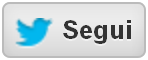 Media Relations: Maurizio Cassese Francesco de Conciliis +39 06.42925362 press.bnl@bnpparibas.com       @BNL_PR